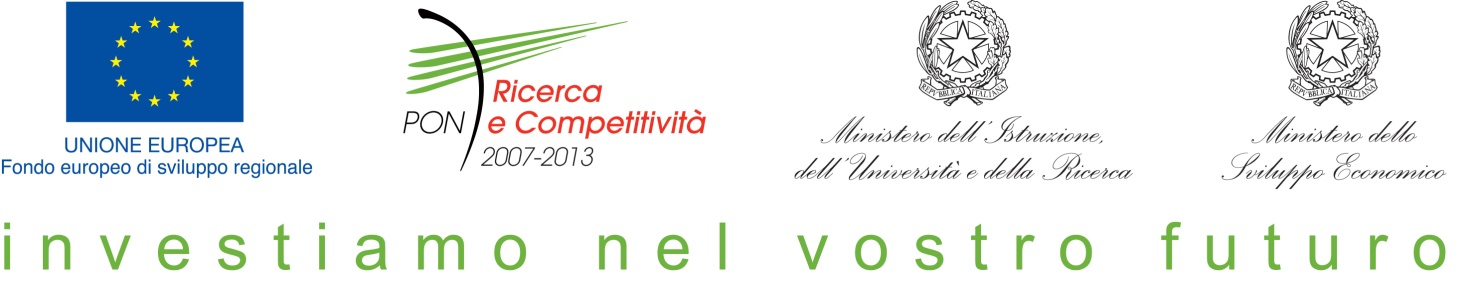 Programma Operativo Nazionale Ricerca e Competitività 2007-2013 (PON R&C)PORTFOLIO ALLIEVOrelativo all’intervento di formazione denominato“TEMOTEC - TEcnologie e MOdelli per la Tutela degli EcosistemiCulturali”(Codice identificativo progetto: PON03PE_00098)Nominativo____Salvatore Gallo	Perché  Questo Portfolio:“Il vero cuore del portfolio è conoscere se stessi” Questo strumento intende essere uno spazio di documentazione e di auto–orientamento,  finalizzato a mettere in trasparenza, riconoscere e valutare (con il supporto del tutor) le competenze formali, non formali e informali acquisite durante il percorso Il portfolio è un mezzo per imparare a comunicare in modo efficace, a presentare se stessi, a selezionare i prodotti non come archivio di lavoro, ma come diario riflessivo ed auto-riflessivo. Il mio profiloA)Come imparo: I miei stili di apprendimentocanali sensorialiModalità di elaborazioneSocialeLe mie strategie di apprendimentoAnnota nello spazio seguente le strategie di apprendimento di cui hai verificato la maggiore efficacia personaleCosa so fareAnnota nello spazio seguente la/e competenze che ritieni siano l’obiettivo di ciascun modulo, specificando le diverse dimensioni come nelle linee  guida fornita;  indica per ciascuna, una tua valutazione:Ho ancora bisogno di un po’ di aiuto So farlo da solo seguendo un modello So farlo da solo abbastanza beneSo farlo bene  da soloLinee guida per la descrizione delle competenzeinnanzitutto sinteticamente la competenza, utilizzando la locuzione “sono in grado di:” seguita da un verbo di azione: (eseguire, effettuare, collaborare, controllare, gestire, programmare, pianificare, produrre, predisporre, realizzare, …..), il contesto essenziale in cui si chiede la prestazione attesale risorse che vengono mobilitateesempio:  “Cablare l’impianto elettrico nei suoi diversi componenti, nel rispetto delle norme di sicurezza e sulla base delle specifiche progettuali e delle schede tecniche “ successivamente  articolare tutte le dimensioni della competenza,  utilizzando questa struttura sintattica: VERBO OPERATIVO OGGETTO SPECIFICAZIONE. L’oggetto circoscrive il campo semantico e operativo essenziale a cui l’operazione espressa dal verbo si riferisce. Insieme con il verbo operativo, indica con esattezza “che cosa” (ed eventualmente anche esplicitandone con quali attributi/caratteristiche) il soggetto deve mettere in atto per poter presidiare l’operazione di riferimento. Ove si ritenga opportuno, la specificazione precisa (adottando locuzioni del tipo “avendo a disposizione …”, “con l’aiuto di …”, “usando …”, “scegliendo …”, “posto di fronte …”, “interagendo con …” ecc.) le condizioni dettate dal contesto di esercizio dell’operazione espressa dal verbo: strumenti che possono essere utilizzati, il luogo, l’aiuto che può essere dato le caratteristiche ambientali e di interazione esistenti ecc.EsempioIn particolare, “so”leggere ed interpretare le specifiche tecniche e progettuali dell'impianto elettricogestire e controllare la propria area di lavoro mantenendo l'ordine, la pulizia e la funzionalità delle attrezzature, secondo le modalità aziendali previsteapplicare le norme ed utilizzare gli strumenti di prevenzione e di sicurezza sul lavoro posare le canalizzazioni suddivise in circuiti per gruppi omogenei secondo le zone e le differenze di alimentazioneModulo MA_1Modulo MA_ 2Modulo MA_ 3Modulo MA_ 4Ho approcciato la costruzione dei modelli formali di domini di conoscenza Sono autonomo  nell’utilizzo  di linguaggi di markup (RDF, RDFS e Owl)per rappresentazione di ontologieModulo MA_ 5Modulo MA_ 6Modulo MA_ 7I miei Punti di ForzaAnnota in questo spazio i tuoi punti di forza, ovvero gli aspetti della tua competenza, del tuo atteggiamento e delle tue capacità in generale  che ti sono stati d’aiuto nel corso delle attività didattiche proposte I miei Punti di DebolezzaAnnota in questo spazio i tuoi punti di debolezza, ovvero gli aspetti della tua competenza, del tuo atteggiamento e delle tue capacità in generale  che ti sono stati d’ostacolo nel corso delle attività didattiche proposte Stile visivo non verbaleStile visivo verbale Stile uditivo Stile cinestetico%22.22533.319.4AnaliticoGlobale%52.447.6IndividualeDi Gruppo%29.470.6Prendere appunti in classe per poi riguardarli a casaLeggere, sintetizzare e ripetere ad alta voceRipetere con colleghiConfrontarsi con docenti Sono in Grado di: Sono in Grado di: Sono in Grado di: Sono in Grado di: Sono in Grado di: e in particolare so: e in particolare so: e in particolare so: e in particolare so: e in particolare so: Dimensione 1 scrivere un flow chart per la rappresentazione di un algoritmo1234Dimensione 2 interpretare un programma scritto in java1234Dimensione 3 scrivere un semplice progetto in java con gestione delle eccezioni1234Dimensione 4 strutturare tabelle in Mysql1234Dimensione 5 interpretare una query in Mysql1234Dimensione 6 scrivere una query in Mysql1234Sono in Grado di: Sono in Grado di: Sono in Grado di: Sono in Grado di: Sono in Grado di: e in particolare so:e in particolare so:e in particolare so:e in particolare so:e in particolare so:Dimensione 1 descrivere la struttura hardware e software di un computer1234Dimensione 2 descrivere il passaggio di informazione all’interno di una rete di calcolatori1234Dimensione 3 fare operazioni con basi differenti da quella decimale, tenendo presente anche di mantissa, esponente e segno1234Sono in Grado di: Sono in Grado di: Sono in Grado di: Sono in Grado di: Sono in Grado di: e in particolare so: e in particolare so: e in particolare so: e in particolare so: e in particolare so: Dimensione 1 descrivere le attività per progettare un KBS (knowledge acquisition, knowledge validation, knowledge representation, interferencing e explanation and justification)1234Dimensione 2 rappresentare le informazioni relative ad un dominio tramite le forme della knowledge engineering1234Sono in Grado di:  Sono in Grado di:  Sono in Grado di:  Sono in Grado di:  Sono in Grado di:  e in particolare so:e in particolare so:e in particolare so:e in particolare so:e in particolare so:Dimensione 1 rappresentare una conoscenza utilizzando il formalismo della logica matematica (sia proposizionale che dei predicati) 1234Dimensione 2 studiare il valore di verità di una proposizione  1234Dimensione 3 semplificare una proposizione logica tramite le proprietà dell’algebra di Boole1234Dimensione 4 individuare la correttezza di un sillogismo1234Dimensione 5 rappresentare i concetti in forma di sillogismo1234Sono in Grado di: Sono in Grado di: Sono in Grado di: Sono in Grado di: Sono in Grado di: e in particolare so: e in particolare so: e in particolare so: e in particolare so: e in particolare so: Dimensione1 interpretare i concetti rappresentati in forma di reti semantiche, conceptual graphs e topic maps1234Dimensione 2 descrivere e rappresentare i concetti in forma di reti semantiche, conceptual graphs e topic maps1234Dimensione 3 costruire un’ontologia per la rappresentazione di un dominio1234Dimensione 4 interpretare un’ontologia scritto nei linguaggi di markup (RDF, RDFS e Owl)1234Dimensione 5 rappresentare un’ontologia nei linguaggi di markup1234Sono in Grado di: e in particolare so: Dimensione 1 argomentare sulla differenza tra Web1.0, Web2.0 e Web 3.0 e sulle caratteristiche del Web Semantico1234Dimensione 2 descrivere diversi approcci per strutturare il web in modo semantico 1234Dimensione 3 semantizzare un articolo di un sito web con il tool Joomla1234Sono in Grado di: Sono in Grado di: Sono in Grado di: Sono in Grado di: Sono in Grado di: e in particolare so: e in particolare so: e in particolare so: e in particolare so: e in particolare so: Dimensione 1 interpretare un’ontologia creata col tool Protegè1234Dimensione 2 creare un’ontologia col tool Protegè per descrivere un dominio1234Dimensione 3 interrogare un’ontologia tramite query scritte in SPARQL1234Sono in Grado di: Sono in Grado di: Sono in Grado di: Sono in Grado di: Sono in Grado di: Sono in Grado di: e in particolare so:Dimensione 1 produrre un modellino 3D di un oggetto tramite PhotoscanDimensione 1 produrre un modellino 3D di un oggetto tramite Photoscan1234Dimensione 2 avviare un progetto in QGIS visualizzando e creando Raster, Vettori ed immagini georiferiteDimensione 2 avviare un progetto in QGIS visualizzando e creando Raster, Vettori ed immagini georiferite1234Dimensione 3 visualizzare un cloud di punti rilevati e gestirne le operazioni di formattazione e pulizia e creazione di maschere tramite CoudCompare.Dimensione 3 visualizzare un cloud di punti rilevati e gestirne le operazioni di formattazione e pulizia e creazione di maschere tramite CoudCompare.1234Dimensione 4 pianificare un rilievo fotografico con drone o laserscannerDimensione 4 pianificare un rilievo fotografico con drone o laserscanner1234DataSkillsIndividuazione dei nodi concettuali di un problema da risolvereSituazioneLavoro individuale e di gruppo (esercitazioni in aula e verifiche di fine modulo).Lavoro individuale e di gruppo (esercitazioni in aula e verifiche di fine modulo).Lavoro individuale e di gruppo (esercitazioni in aula e verifiche di fine modulo).MotivazioneDataSkillsApproccio matematico ai concettiSituazioneLezioni frontali e studio del materiale didattico.Lezioni frontali e studio del materiale didattico.Lezioni frontali e studio del materiale didattico.MotivazioneDataSkillsUso dei softwareSituazioneAttività in aulaAttività in aulaAttività in aulaMotivazionePerché erano software mai usatiPerché erano software mai usatiPerché erano software mai usatiPiano di interventoMaggiore uso individualeMaggiore uso individualeMaggiore uso individualeDataSkillsPerdita di concentrazione durante lezioni troppo teoricheSituazioneAttività in aulaAttività in aulaAttività in aulaMotivazionePiano di intervento